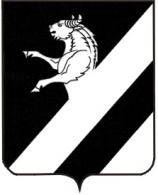 КРАСНОЯРСКИЙ КРАЙАЧИНСКИЙ РАЙОНАДМИНИСТРАЦИЯ ТАРУТИНСКОГО СЕЛЬСОВЕТАП О С Т А Н О В Л Е Н И Е  00.00  2019                                     ПРОЕКТ                                      № 00-П  О внесении изменений и дополнений в постановление от 17.12.2018 № 90-П «Об утверждении порядка и перечня случаев оказания на безвозвратной основе за счет средств бюджета Тарутинского сельсовета Ачинского района дополнительной помощи при возникновении неотложной необходимости в проведении капитального ремонта общего имущества в многоквартирных домах расположенных на территории Тарутинского сельсовета» В целях приведения в соответствие с действующим законодательством нормативные правовых актов Администрации Тарутинского сельсовета Ачинского района  Красноярского края, руководствуясь Уставом Тарутинского сельсовета Ачинского района, принимая во внимание протест Ачинской межрайонной прокуратуры от 06.03.2019 № 7/3-05-2019,  ПОСТАНОВЛЯЮ: 1. Внести изменения и дополнения  в постановление Администрации Тарутинского сельсовета от 17.12.2018 № 90-П «Об утверждении порядка и перечня случаев оказания на безвозвратной основе за счет средств бюджета Тарутинского сельсовета Ачинского района дополнительной помощи при возникновении неотложной необходимости в проведении капитального ремонта общего имущества в многоквартирных домах расположенных на территории Тарутинского сельсовета»  - исключить из п.п. 3 п. 2.2. статьи 2 слова:  «, а получатели субсидии - индивидуальные предприниматели не должны прекратить деятельность в качестве индивидуального предпринимателя»; - дополнить статью 2 «Условия и порядок предоставления субсидий» пунктом 2.8.1. следующего содержания: «В случае принятия решения о предоставлении субсидии, в соглашении о предоставлении субсидии устанавливаются показатели результативности (целевые показатели) предоставления субсидии и (или) право главного распорядителя как получателя бюджетных средств устанавливать их значения в соглашении (при необходимости), не достижение которых будет являться основанием для применения мер ответственности к получателю субсидий».          2.   Контроль за исполнением  постановления оставляю за собой.         3. Постановление вступает в силу в день, следующий за днём его официального опубликования в информационном листке «Сельские  Вести» и подлежит размещению в сети Интернет на официальном сайте МО Тарутинский сельсовет  Ачинского района: www. tarutino.bdu.su. Глава  Тарутинского сельсовета                                             В.А. ПотехинРутковская Наталья Николаевна  8(39151) 90-2-53